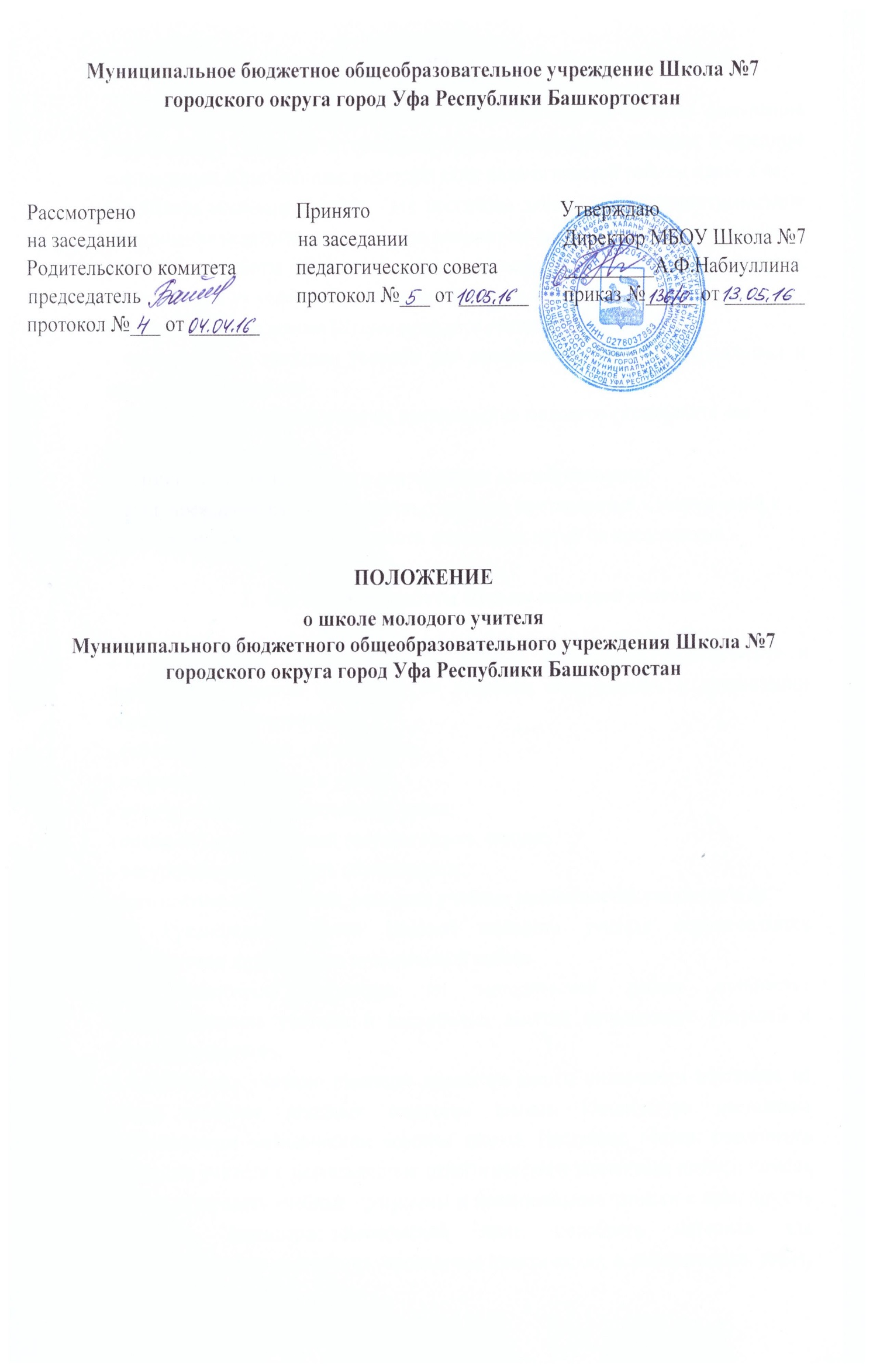 Общие положения1.1.Школа молодого учителя является составной частью системы повышения квалификации учителей и объединяет преподавателей с высшим и средним специальным образованием, имеющих стаж педагогической работы менее 5 лет.1.2. Школа молодого учителя – это постоянно действующее профессиональное объединение педагогов, созданное по инициативе методического совета школы.1.3. Целью работы Школы молодого учителя является обучение молодых педагогов для их успешной адаптации к работе в школе.1.4. Основными задачами Школы молодого учителя являются:- организация и создание условий для профессионального роста молодых и начинающих педагогов;- оказание методической помощи в становлении молодого специалиста какпрофессионала;- формирование потребности в непрерывном самообразовании;- предупреждение наиболее типичных ошибок, противоречий и затруднений ворганизации учебных занятий, поиск возможных путей их преодоления.Организация работы Школы молодого учителя2.1. На занятиях Школы молодого учителя оказывается теоретическая и практическая помощь педагогам по вопросам саморазвития и организации образовательного процесса:- работа со школьной документации;- современные подходы к уроку;- культура анализа и самоанализа урока;- создание воспитательной системы класса, школы;- внеурочная деятельность обучающихся;- диагностика обученности, реальных учебных возможностей учащихся и др.2.2. Руководство работой Школой молодого учителя осуществляется заместителем директора по методической работе.2.3. Заместитель директора по методической работе организует взаимопосещение учебных и внеурочных занятий начинающих учителей и опытных педагогов.2.4. Молодому учителю приказом директора школы назначается наставник из числа наиболее опытных педагогов школы. Кандидатура наставника рекомендуется методическим советом школы. Наставник обязан: ознакомить молодого учителя с деятельностью педагогического коллектива школы; помочь проанализировать учебные программы и пояснительные записки к ним; помочь составить календарно-тематический план; подобрать материал для систематического повторения, проведения практических и лабораторных работ; оказать методическую помощь в подготовке уроков, подборке дидактических материалов, наглядных пособий, контрольных и самостоятельных работ;посещать уроки молодого учителя.2.5. В годовой план работы Школы молодого учителя включаются график проведения занятий, открытых уроков по определённой тематике. В течение учебного года проводится не менее четырёх занятий Школы молодого учителя, форма проведения занятий определяется наставником. Возможно проведение открытых и закрытых заседаний, индивидуальных собеседований, практикумов, «круглых столов», дискуссий, конкурсов, открытых уроков и пр.2.6. План заседаний Школы молодого учителя составляется в сентябре на основе анализа посещённых уроков и выявленных педагогических затруднений.Алгоритм работы с молодыми учителями3.1. Консультации по календарно-тематическому планированию (до 01.09).3.2.Посещение уроков молодых учителей с целью изучения педагогических затруднений (сентябрь-октябрь).3.3.Собеседование и диагностирование молодых учителей на основе самооценки (сентябрь).3.4.Посещение уроков молодыми учителями у наставников, аттестующихся учителей (в течение года).3.5.Участие молодых учителей в творческих группах по организации и проведению внеклассных и внешкольных мероприятиях (в течение года).3.6.Открытые уроки молодых учителей (апрель).3.7.Анализ деятельности молодых учителей (май).